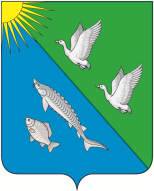 АДМИНИСТРАЦИЯСЕЛЬСКОГО ПОСЕЛЕНИЯ ЛЯМИНАСургутского районаХанты-Мансийского автономного округа - ЮгрыПОСТАНОВЛЕНИЕ«30» августа 2023 года                                                                                                            № 36с. п. ЛяминаОб утверждении Порядка действия администраторов доходов бюджетасельского поселения Лямина повзысканию дебиторской задолженности	В соответствии пунктом 2 и пунктом 4 статьи 160.1 Бюджетного кодекса Российской Федерации и Приказа Министерства финансов Российской Федерации от 18.11.2022 № 172-н «Об утверждении общих требований к регламенту реализации полномочий администратора доходов бюджета по взысканию дебиторской задолженности по платежам в бюджет, пеням и штрафам по ним»:1.Утвердить Порядок действия администраторов доходов бюджета сельского поселения Лямина по взысканию дебиторской задолженности (Приложение № 1).2.Разместить настоящее постановление на официальном сайте органов местного самоуправления сельского поселения Лямина.3.Контроль за исполнением постановления оставляю за собой.Глава сельского поселения Лямина                                         А.А. ДизерПриложение № 1                                                                                                                             к постановлению от «30» августа 2023 № 36Порядокдействия администраторов доходов бюджета сельского поселения Лямина по взысканию дебиторской задолженности1.Общие положения1.1.Порядок осуществления бюджетных полномочий главного администратора доходов бюджета сельского поселения Лямина, являющихся органами местного самоуправления и (или) находящимися в их ведении казенными учреждениями (далее – Порядок), разработан в соответствии с Бюджетным кодексом Российской Федерации.1.2.Порядок устанавливает бюджетные процедуры, выполняемые при осуществлении органом местного самоуправления и (или) находящимися в их ведении казенными учреждениями бюджетные полномочия главного администратора (администратора) доходов бюджета сельского поселения Лямина.       1.3.Настоящий Порядок регулирует вопросы, связанные с формированием прогноза доходной части бюджета сельского поселения Лямина, анализом исполнения доходов бюджета, организацией ведения бюджетного учета, составлением бюджетной отчетности, организацией работы по уточнению невыясненных поступлений в бюджет, возвратом излишне или ошибочно уплаченных платежей, формированием доходной части проекта бюджета сельского поселения Лямина и организацию исполнения. 2.Бюджетные полномочия главных администраторовдоходов и порядок их осуществления2.1.Главный администратор доходов местного бюджета обладает бюджетными полномочиями, установленными Бюджетным кодексом Российской Федерации и иными принятыми в соответствии с Бюджетным кодексом Российской Федерации нормативными правовыми актами, регулирующими бюджетные правоотношения, в том числе:-формирует и утверждает перечень подведомственных ему администраторов доходов местного бюджета и распределение между ними доходных источников, закрепленных за главным администратором, а при отсутствии подведомственных администраторов доходов возлагает их полномочия на себя;-осуществляет мониторинг поступлений администрируемых доходов в текущем финансовом году, представляет обоснованные предложения по внесению изменений в доходную часть местного бюджета;-принимает сведения и бюджетную отчетность, необходимые для осуществления полномочий главного администратора;-формирует и представляет бюджетную отчетность в установленные сроки в порядке;-представляет аналитические материалы по исполнению бюджета сельского поселения Лямина в части администрируемых доходов, отчетность главного администратора доходов по формам и в сроки, а также информацию по запросам Департамента финансов администрации Сургутского района;-предоставляет финансовому органу сведения о планируемых поступлениях по администрируемым доходам, в том числе по безвозмездным поступлениям с помесячной разбивкой для составления и ведения кассового плана в сроки, предусмотренные в порядке составления и ведения кассового плана исполнения бюджета сельского поселения Лямина;-представляет сведения о закрепленных за ним источниках доходов, необходимые для включения в перечень источников доходов Российской Федерации и в реестр источников доходов бюджета сельского поселения Лямина в Порядке, утвержденном постановлением администрации сельского поселения Лямина;-утверждает методику прогнозирования поступлений доходов в бюджет сельского поселения Лямина, в соответствии с общими требованиями, установленными Правительством Российской Федерации;-принимает решение о признании безнадежной к взысканию задолженности по платежам в бюджет сельского поселения Лямина;-ведет реестр источников доходов бюджета сельского поселения Лямина по закрепленным за ним источникам доходов на основании перечня источников доходов бюджетов бюджетной системы Российской Федерации; -осуществляет иные бюджетные полномочия, установленные Бюджетным кодексом Российской Федерации.         2.2.Администратор доходов бюджета в бюджет сельского поселения Лямина обладает следующими бюджетными полномочиями:       -осуществляет начисление, учет и контроль за правильностью исчисления, полнотой и своевременностью осуществления платежей в бюджет сельского поселения Лямина, пеней и штрафов по ним;       -осуществляет взыскание задолженности по платежам в бюджет сельского поселения Лямина, пеней и штрафов;      -принимает решение о зачете (уточнении) платежей в бюджеты бюджетной системы Российской Федерации, осуществляет подготовку документов, предусмотренных подпунктом 3.3 настоящего Порядка, и направляет их в Управление Федерального Казначейства по ХМАО-Югре отделение по городу Сургуту и Сургутскому району;       -принимает решение о возврате излишне уплаченных (взысканных) платежей в бюджет сельского поселения Лямина, пеней и штрафов, осуществляет подготовку документов, предусмотренных пунктом 4 настоящего Порядка и направляет их Управлению Федерального казначейства по ХМАО-Югре в порядке, установленном Министерством финансов Российской Федерации;      -в случае и порядке, установленных главным администратором доходов бюджета, формирует и предоставляет главному администратору доходов сведения и бюджетную отчетность, необходимую для осуществления им полномочий главного администратора;       -размещает информацию, необходимую для уплаты денежных средств физическими и юридическими лицами за муниципальные услуги, а также иных платежей, являющихся источниками формирования доходов бюджетов бюджетной системы Российской Федерации, в Государственной информационной системе о государственных и муниципальных платежах (ГИС ГМП) в соответствии с порядком, установленным Федеральном законом от 27.07.2010    № 210-ФЗ «Об организации предоставления государственных и муниципальных услуг»;       -осуществляет подготовку информации и документов для принятия главным администратором решения о признании безнадежной к взысканию задолженности по платежам в бюджет сельского поселения Лямина;      -осуществляет иные бюджетные полномочия, установленные Бюджетным Кодексом Российской Федерации и принимаемыми в соответствии с ним муниципальными правовыми актами, регулирующими бюджетные правоотношения.2.3.Бюджетные полномочия администратора доходов бюджета сельского поселения Лямина осуществляются в порядке, установленном главным администратором доходов, в ведении которых он находится.2.4.Главные администраторы (администраторы) доходов бюджета сельского поселения Лямина до начала очередного финансового года обязаны довести до сведения плательщиков информацию о реквизитах счетов для перечисления сумм платежей и о заполнении платежных документов с учетом требований, установленных приказом Министерства финансов Российской Федерации от 12.11.2013 № 107н «Об утверждении Правил указания информации в полях расчетных документов на перечисление налогов, сборов и иных платежей в бюджетную систему Российской Федерации».3.Начисление, учет, взыскание доходов и иных платежей         	3.1.Начисление доходов осуществляется главным администратором (администратором) доходов на основании первичных документов (муниципальных контрактов, договоров, соглашений, расчетов, актов проверок и иных документов), подтверждающих возникновение прав требования к плательщику, касающихся внесения платежей в доход бюджета сельского поселения Лямина, и отражается в бюджетной (бухгалтерском) учете главного администратора доходов в соответствии с приказом Министерства финансов Российской Федерации от 06.12.2010 № 162н «Об утверждении плана счетов бюджетного учета и инструкции по его применению».       	3.2.Доходы и иные платежи, являющиеся источниками формирования доходной части бюджета сельского поселения Лямина, зачисляются на счет «Доходы, распределяемые органами федерального казначейства между уровнями бюджетной системы Российской Федерации» Управлением Федерального Казначейства по ХМАО-Югре.        	3.3.Учет начисленных и поступивших сумм доходов и иных платежей в бюджет ведется главным администратором доходов в соответствии с требованиями Инструкций по бюджетному учету и Указаний о порядке применения бюджетной классификации, утверждаемых приказами Министерства финансов Российской Федерации, в разрезе администрируемых ими кодов бюджетной классификации доходов.       	3.4.Основанием для отражения операций поступления платежей в бюджет являются получаемые от Управления Федерального казначейства по ХМАО-Югре по каналу связи СУФД документы:        	-выписка из казначейского счета администратора доходов бюджета;        	-приложение к выписке из казначейского счета администратора доходов бюджета;         	-отчет о состоянии лицевого счета администратора доходов бюджета.        	3.5.В случае поступления доходов, отраженных Управлением Федерального Казначейства по ХМАО-Югре отделение по городу Сургуту и Сургутскому району  по коду бюджетной классификации «Невыясненные поступления», администратор осуществляет уточнение вида и принадлежность платежей на соответствующие администрируемым им коды бюджетной классификации.Уточнение вида и принадлежности платежей осуществляется в соответствии с приказом Федерального казначейства Российской Федерации от 14.05.2020      № 21н «О Порядке казначейского обслуживания» на основании уведомления главного администратора об уточнении вида и принадлежности платежа через систему СУФД.        	3.6.В случае нарушения плательщиком, установленных законодательством и условиями договора сроков перечисления (уплаты) денежных средств в бюджет, наличия задолженности по уплате пеней и штрафов, начисленных в соответствии с действующим законодательством и условиями договора, главный администратор (администратор) доходов осуществляет мероприятия по взысканию задолженности, в том числе по принудительному взысканию в судебном порядке.4.Возврат излишне и (или) ошибочно уплаченных (взысканных) сумм платежей      	4.1.Возврат излишне и (или) ошибочно уплаченных (взысканных) сумм неналоговых доходов и иных платежей осуществляется в соответствии с приказом Министерства финансов РФ и приказом Федерального казначейства России от 14.05.2020 № 21н на основании Заявки на возврат.      	4.2.Возврат излишне и (или) ошибочно уплаченных (взысканных) сумм неналоговых доходов и иных платежей из бюджета сельского поселения Лямина осуществляется главным администратором доходов.      	4.3.Для осуществления возврата излишне и (или) ошибочно уплаченных (взысканных) сумм доходов и иных платежей плательщик представляет главному администратору (администратору):-заявление о возврате денежных средств, в котором должны быть указаны обоснование причин возврата и реквизиты для возврата платежа (наименование, ИНН, КПП плательщика – юридического лица, фамилия, имя, отчество, и паспортные данные плательщика – физического лица, банковские реквизиты плательщика, код ОКТМО, код бюджетной классификации доходов, сумма, подлежащая возврату);-подлинники платежных документов (квитанций) или их копии, подтверждающие факт оплаты.Главный администратор после проверки и подтверждения администратором факта поступления в бюджет сельского поселения Лямина указанных сумм через СУФД направляет Заявку на возврат плательщику излишне уплаченных (взысканных) сумм поступлений в Управление Федерального казначейства по ХМАО-Югре отделение по городу Сургуту и Сургутскому району  в течение 10 рабочих дней, следующих за днем регистрации им заявления на возврат.В случае принятия решения об отказе в возврате излишне и (или) ошибочно уплаченных (взысканных) сумм главный администратор (администратор) направляет в течение 5 рабочих дней, следующих за днем принятия решения об отказе в осуществлении возврата излишне уплаченных (взысканных) сумм и уведомляет плательщика о принятом решении об отказе в осуществлении такого возврата путем передачи соответствующего уведомления лично плательщику под роспись или иным способом, указанным в заявлении на возврат и подтверждающим факт и дату его получения.5.Составление и представление бюджетной отчетности главным администратором доходов5.1.Главный администратор формирует бюджетную отчетность по операциям администрирования поступлений в бюджет сельского поселения Лямина в составе форм месячной, квартальной, годовой отчетности об исполнении бюджета, утвержденных приказом Министерства финансов Российской Федерации от 28.12.2010 № 191н «Об утверждении Инструкции о порядке составления и представления годовой, квартальной и месячной отчетности об исполнении бюджетов бюджетной системы Российской Федерации».5.2.Главный администратор (администратор) представляет бюджетную отчетность по операциям, связанным с администрированием поступлений в бюджет сельского поселения Лямина.Главный администратор (администратор) доходов несет ответственность за достоверность и своевременность представляемой бюджетной отчетности.6.Разработка прогнозов администрируемых доходов сельского поселения Лямина и анализ их исполненияГлавный администратор доходов:-представляет финансовому органу прогноз доходов бюджета сельского поселения Лямина на очередной финансовый год и плановый период по администрируемым доходным источникам, разработанный в соответствии с утвержденной им Методикой прогнозирования доходов с приложением соответствующих обоснований и подробных расчетов в сроки, установленные Постановлением администрации сельского поселения Лямина, регламентирующим порядок формирования проекта местного бюджета на очередной финансовый год и плановый период.7.Реализация полномочий администратора доходов бюджета сельского поселения Лямина по взысканию дебиторской задолженностипо платежам в бюджет, пеням и штрафам по нимГлавный администратор доходов:-устанавливает требование регламента реализации полномочий по взысканию дебиторской задолженности по платежам в бюджет, пеням и штрафам по ним, разработанного в соответствии с общими требованиями, установленными Министерством финансов Российской Федерации.